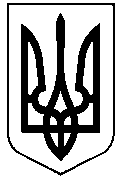 УкраїнаВИКОНАВЧИЙ   КОМІТЕТБОРОДІНСЬКОЇ СЕЛИЩНОЇ РАДИ    Болградського району    Одеської областіР І Ш Е Н Н Я03  червня 2021 року                                                                       № 52Про утворення денного центру соціально-психологічної допомоги особам, які постраждали від домашнього насильства та/або насильства за ознакою статі  та затвердження Положення денного центру соціально-психологічної допомоги особам, які постраждали від домашнього насильства та/або насильства за ознакою статіВ И Р І Ш И В:Утворити денний центр соціально-психологічної допомоги особам, які постраждали від домашнього насильства та/або насильства за ознакою статі, як структурний підрозділ Відділу освіти та у справах дітей  .Утворити «Кризову кімнату для осіб, які постраждали від домашнього насильства та/або насильства за ознакою статі».Затвердити Положення денний центр соціально-психологічної допомоги особам, які постраждали від домашнього насильства та/або насильства за ознакою статі.Уповноважити начальника відділу освіти та у справах дітей Бородінської селищної ради Лунгу Сергія Федоровича підписати Положення про центр надання соціальних послуг та провести реєстрацію  установчих документів.Контроль за виконанням рішення покласти на заступника голови Арнаутова С. С., начальника відділу освіти та у справах дітей, Лунгу С. Ф.  та постійні комісії з питань освіти, охорони здоров’я, соціального захисту, культури, туризму, молоді та спорту та з питань регламенту, депутатської діяльності,  етики, прав людини та законності.Селищний голова                                              Іван КЮССЕ                                                                                                 ЗАТВЕРДЖЕНО								              Рішення виконкому 								                  03.06.2021  № 52ПОЛОЖЕННЯ
про денний центр соціально-психологічної допомоги особам, які постраждали від домашнього насильства та/або насильства за ознакою статі1.	Денний центр соціально-психологічної допомоги особам, які постраждали від домашнього насильства та/або насильства за ознакою статі (далі - денний центр), є спеціалізованою службою підтримки осіб, які постраждали від домашнього насильства та/або насильства за ознакою статі (далі - постраждалі особи).Денний центр створюється для надання комплексної соціально-психологічної та первинної правової допомоги, а також соціальних послуг постраждалим особам, у тому числі у випадках, коли такі особи звернулися разом із дитиною, та для забезпечення їм (за потреби) можливості короткострокового або цілодобового перебування у спеціально обладнаному при денному центрі приміщенні, що забезпечене комунальними послугами і призначене для надання постраждалим особам, які звернулися до такого центру, послуг короткострокового або цілодобового перебування (далі - “кризова кімната”).2.	Денний центр створюється селищною радою (далі - засновник) відповідно до законодавства та з урахуванням потреб територіальної громади міста, непропорційного впливу насильства на жінок і чоловіків та можливостей для проведення спеціальних тимчасових заходів, спрямованих на усунення юридичної чи фактичної нерівності жінок і чоловіків щодо реалізації прав і свобод, установлених Конституцією і законами України, як структурний підрозділ відділу освіти та у справах дітей Бородінської селищної ради, має спільний з ним баланс, безпосередньо йому підзвітний та не є юридичною особою.До забезпечення його подальшого функціонування можуть залучатися на засадах державно-приватного партнерства підприємства, установи, організації незалежно від форми власності, громадські об’єднання, іноземні неурядові організації, міжнародні організації, фізичні особи - підприємці, а також фізичні особи, які надають соціальні послуги, відповідно до законодавства.3.	Денний центр у своїй діяльності керується Конституцією та законами України, постановами Верховної Ради України, актами Президента України та Кабінету Міністрів України, міжнародними договорами, згоду на обов’язковість яких надано Верховною Радою України, розпорядженнями селищного голови, рішеннями Бородінської селищної ради, його виконавчого комітету, наказами відділу освіти та у справах дітей Бородінської селищної ради, а також цим Положенням.Денний центр діє на підставі положення, яке розроблено на основі Типового положення про денний центр соціально-психологічної допомоги особам, які постраждали від домашнього насильства та/або насильства за ознакою статі, затвердженого Постановою Кабінету Міністрів України від 21.08.2019 № 824 та затверджується засновником відповідно до законодавства.У цьому положенні терміни вживаються у значеннях, наведених у Законах України “Про запобігання та протидію домашньому насильству”, “Про забезпечення рівних прав та можливостей жінок і чоловіків”, “Про соціальну роботу з сім’ями, дітьми та молоддю”, “Про соціальні послуги”.5.	Приміщення, в якому працює денний центр, повинне бути забезпечене комунальними послугами, відповідати санітарно-гігієнічним нормам, вимогам пожежної безпеки та умовам безпечного перебування в ньому.6.         Денний центр є підконтрольним і підзвітним суб’єкту, який його створив7.	Діяльність денного центру припиняється за рішенням селищної ради або в інших випадках, визначених законодавством.8.	Основними завданнями денного центру є:надання комплексної соціально-психологічної та первинної правової допомоги постраждалим особам;виконання програм для постраждалих осіб відповідно до типових програм для постраждалих осіб, затверджених Мінсоцполітики;організація та підтримка груп взаємодопомоги постраждалих осіб;організація та проведення семінарів і тренінгів для постраждалих осіб;проведення соціально-профілактичної роботи, спрямованої на запобігання повторним випадкам насильства щодо постраждалої особи та формування нульової толерантності до його проявів у суспільстві;інформування населення про права постраждалих осіб та соціальні послуги, які надаються денним центром;надання короткострокового (до десяти діб) або цілодобового перебування у “кризовій кімнаті” (за її наявності у денному центрі) постраждалим особам.9.	Денний центр провадить свою діяльність за такими напрямами:надання постраждалим особам психологічної підтримки;інформування постраждалої особи або її законних представників (якщо такий представник не є кривдником) про функції та повноваження інших суб’єктів, що здійснюють заходи у сфері запобігання та протидії насильству, можливості отримання подальшої підтримки та надання за потреби інформації про зазначених суб’єктів;роз’яснення причин домашнього насильства, насильства за ознакою статі та його наслідків для подальшого життя постраждалої особи та її дітей;проведення оцінки потреб постраждалої особи за формою, визначеною Мінсоцполітики, складення разом із нею індивідуального плану заходів для усунення складних життєвих обставин, викликаних ситуацією насильства, з установленням строків виконання;визначення необхідності екстреної психологічної допомоги (кризової інтервенції) та вирішення питання щодо направлення постраждалої особи до загальної чи іншої спеціалізованої служби підтримки постраждалих осіб;забезпечення надання постраждалій особі допомоги у формуванні, розвитку та підтримці соціальних навичок, умінь і соціальної компетенції;надання допомоги постраждалій особі, яка опинилася у складних життєвих обставинах з метою визначення основних проблем і шляхів їх розв’язання;сприяння в отриманні постраждалими особами безоплатної правової допомоги відповідно до Закону України “Про безоплатну правову допомогу”;сприяння у наданні постраждалим особам екстреної медичної допомоги у разі потреби в медичних закладах;інформування відповідних відділів селищної ради, уповноваженого підрозділу органу Національної поліції про виявлення фактів домашнього насильства за наявності добровільної поінформованої згоди постраждалих осіб, крім випадків вчинення насильства стосовно дітей та недієздатних осіб або виявлення актів насильства кримінального характеру, коли така згода не вимагається; у разі виявлення факту домашнього насильства стосовно дитини - інформування протягом доби служби у справах дітей та уповноваженого підрозділу органу Національної поліції;подання що півроку звіту селищній раді про результати виконання завдань і функцій у сфері запобігання та протидії насильству у визначеному Мінсоцполітики порядку.10.	Денний центр надає соціальні послуги постраждалим особам на безоплатній основі в обсязі, визначеному державними стандартами надання соціальних послуг, що затверджені Мінсоцполітики.Денний центр надає такі соціальні послуги, як екстрене (кризове) втручання, консультування, інформування, надання притулку тощо.Зміст та обсяг соціальної послуги для кожної постраждалої особи визначається індивідуально залежно від її потреб і зазначається в договорі про надання соціальної послуги.Інформація про соціальні послуги постраждалим особам з інтелектуальними та сенсорними порушеннями надається доступним способом, зокрема, із застосуванням загальновживаної лексики, жестової мови, шрифту Брайля.Денний центр може надавати платні соціальні послуги згідно з постановою Кабінету Міністрів України від 14 січня 2004 р. № 12 “Про порядок надання платних соціальних послуг та затвердження їх переліку» ” (Офіційний вісник України, 2004 р., № 2, ст. 42; 2016 р., № 73, ст. 2448).11.	У денному центрі функціонує “кризова кімната”.Строк цілодобового перебування у “кризовій кімнаті” не може перевищувати десяти діб. Продовження строку перебування погоджується керівником відділу освіти та у справах дітей на строк, що не перевищує десяти діб, на підставі оцінки потреб постраждалої особи. Максимальний строк перебування у “кризовій кімнаті” становить не більше ніж 20 діб.Після закінчення граничного строку перебування у “кризовій кімнаті” постраждалу особу може бути влаштовано до інших спеціалізованих служб, які надають соціальні послуги постраждалим особам.До “кризової кімнати” постраждалу особу влаштовують на підставі її особистого звернення або направлення суб’єкта, що здійснює заходи у сфері запобігання та протидії домашньому насильству і насильству за ознакою статі, відповідно до Порядку взаємодії суб’єктів, що здійснюють заходи у сфері запобігання та протидії домашньому насильству і насильству за ознакою статі, затвердженого постановою Кабінету Міністрів України від 22 серпня 2018 року № 658. (Офіційний вісник України, 2018 р., № 69, ст. 2332).12.	Право на влаштування до “кризової кімнати” має:1) повнолітня постраждала особа за особистим зверненням;2) повнолітня постраждала особа, направлена структурним відділом або виконкомом селищної ради, до повноважень якого належить організація заходів у сфері запобігання та протидії насильству, уповноваженим віддділом органу Національної поліції, центром соціальних служб, мобільною бригадою соціально-психологічної допомоги постраждалим особам;3) особа, яка не досягла повноліття, але перебуває (перебувала) у зареєстрованому шлюбі;4) дитина у разі її прийняття до “кризової кімнати” разом з матір’ю/батьком або особою, яка їх замінює.13.	До “кризової кімнати” не влаштовуються постраждалі особи:у стані алкогольного або наркотичного сп’яніння;з ознаками гострих інфекційних захворювань;із психічними захворюваннями, які можуть становити загрозу здоров’ю постраждалої особи або осіб, що її оточують;з грибковими та паразитарними хворобами шкіри та волосся;із потребою в стаціонарному лікуванні.Зазначені постраждалі особи у разі потреби підлягають невідкладному направленню до закладів охорони здоров’я з одночасним повідомленням відповідно до законодавства про факт вчинення щодо них насильства.14.	Перебування у “кризовій кімнаті” особи, яка вчинила насильство стосовно постраждалої особи, яка перебуває у зазначеній кімнаті, забороняється.15.	Перебування в одній “кризовій кімнаті” повнолітніх постраждалих осіб різної статі забороняється.16.	Про влаштування постраждалої особи до “кризової кімнати” видається наказ керівника відділу освіти та у справах дітей.Наказ про відмову у влаштуванні до “кризової кімнати” видається або надсилається заявнику не пізніше дня прийняття такого наказу. У наказі обов’язково зазначаються причини відмови.Наказ видається не пізніше ніж через три робочих дні з дати подання особистої заяви постраждалою особою або з дати отримання направлення суб’єкта, що здійснює заходи у сфері запобігання та протидії домашньому насильству і насильству за ознакою статі, відповідно до Порядку взаємодії суб’єктів, що здійснюють заходи у сфері запобігання та протидії домашньому насильству і насильству за ознакою статі, протягом яких постраждала особа перебуває у “кризовій кімнаті”, проходить медичний огляд згідно з пунктом 14 цього Типового положення та іншу перевірку щодо наявності в такої особи підстав, що унеможливлюють її перебування у “кризовій кімнаті”.17.	На кожну постраждалу особу, влаштовану до “кризової кімнати”, формується особова справа, в якій зберігаються такі документи:направлення, видане суб’єктом, що здійснює заходи у сфері запобігання та протидії домашньому насильству і насильству за ознакою статі, відповідно до Порядку взаємодії суб’єктів, що здійснюють заходи у сфері запобігання та протидії домашньому насильству і насильству за ознакою статі (за наявності);письмова заява постраждалої особи (за наявності);документ про поінформовану згоду постраждалої особи на влаштування до “кризової кімнати” та отримання пов’язаних з цим соціальних послуг;копія документа, що посвідчує особу (за наявності);наказ про влаштування до “кризової кімнати”;договір про надання соціальних послуг у “кризовій кімнаті”;акт оцінювання потреб постраждалої особи;індивідуальний план роботи з постраждалою особою;наказ про продовження строку перебування у “кризовій кімнаті” (у разі такого продовження);наказ про вибуття з “кризової кімнати”.Інформація, що міститься в особових справах, є конфіденційною та обробляється відповідно до вимог Закону України “Про захист персональних даних”.18.	Денний центр має право:функціонувати в установленому законодавством порядку за рахунок коштів селищного  бюджету, коштів підприємств, установ, організацій, добровільних внесків юридичних і фізичних осіб, інших джерел, не заборонених законодавством;співпрацювати з усіма суб’єктами, що здійснюють заходи у сфері запобігання та протидії домашньому насильству та насильству за ознакою статі.19.	Кошторис і штатний розпис денного центру затверджуються відповідно до законодавства.На роботу до денного центру можуть бути прийняті фахівці у сфері права, психології та соціальної роботи, які пройшли спеціальну підготовку з питань запобігання та протидії насильству, на умовах трудового договору відповідно до законодавства про працю.20.	Соціальні послуги постраждалим особам надаються у приміщенні денного центру.21.	Денний центр очолює керівник відділу освіти та у справах дітей.22.	Керівник:персонально відповідальний за виконання завдань денного центру, забезпечення належних умов перебування в ньому постраждалих осіб, збереження матеріально-технічної бази, організацію роботи “кризової кімнати”;представляє без довіреності денний центр в органах державної влади, органах місцевого самоврядування, відносинах з громадськими об’єднаннями, підприємствами, установами, організаціями, іншими юридичними та фізичними особами в Україні та за її межами;видає відповідно до компетенції накази, організовує та контролює їх виконання;забезпечує цільове використання майна та коштів денного центру в межах затвердженого кошторису, збереження та поточне утримання майна;приймає на роботу/звільняє з роботи працівників денного центру;затверджує посадові інструкції працівників денного центру;затверджує правила внутрішнього розпорядку денного центру та контролює їх виконання;організовує ведення бухгалтерського та статистичного обліку, підготовку та подання звітів відповідно до законодавства;забезпечує дотримання санітарно-гігієнічних норм, правил протипожежної безпеки та охорони праці;організовує навчання, підвищення кваліфікації, атестацію працівників денного центру;виконує інші функції, необхідні для виконання завдань денного центру.23.	Фінансування денного центру проводиться за рахунок коштів селищного бюджету та інших джерел, не заборонених законодавством.24.	Порядок ведення діловодства і бухгалтерського обліку в денному центрі визначається законодавством.Секретар виконкомуБородінської селищної ради                                         ________________________                                                               Підготовлено відділом освіти та у справах дітей, керівник Лунгу С.Ф.      Відповідно до ст.26 Закону України «Про місцеве самоврядування в  Україні,» ч.3 ст.16 Закону України «Про соціальні послуги», постанови Кабінету Міністрів України № 177 від 3 березня 2020 року «Деякі питання діяльності центрів надання соціальних послуг», Указу Президента № 398/2020 « Про невідкладні заходи із запобігання та протидії домашньому насильству та насильству за ознакою статі, захисту прав осіб, які постраждали від такого насильства»,  за рекомендацією постійної комісії з питань регламенту, депутатської діяльності,  етики, прав людини та законності, виконком селищної ради